Teresina, xx de xxxxx de 20xx  Memo s/n/20xxÀ: Coordenadora do PPGSCDe: Prof(a). Dr(a). xxxxxxxxxxx Senhora Coordenadora,Encaminho a versão final da dissertação intitulada “XXXXXXXXXXXXXXXXX” do aluno (Nome completo do aluno – em negrito) e informo que foram incluídas as sugestões dos membros da banca de exame de defesa e que desejo (ou não) receber a versão da dissertação em capa dura.Seguem todos os documentos necessários para a solicitação do diploma: 02 CDs com a cópia da dissertação (em pdf), Certidão negativa da Biblioteca Central da UFPI, Cópia do Diploma de Graduação, Histórico escolar da graduação e da pós-graduação, Cópia do RG, Termo de autorização para publicação eletrônica na BDTD/UFPI, Termo de autorização para publicação eletrônica do PPGSC, Requerimento de solicitação de diploma, arquivo com o título, resumo, número de páginas e as palavras-chaves da dissertação, Cópia da folha de rosto da dissertação, Cópia da Ata de Defesa, bem como 02 cópias da dissertação em capa dura (01- PPGSC / 01- orientador).Atenciosamente,Prof(ª) Dr(a). XxxxxxxxxxxxOrientador(a)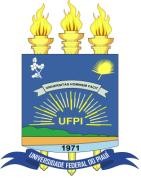 MINISTÉRIO DA EDUCAÇÃOUNIVERSIDADE FEDERAL DO PIAUÍPRÓ-REITORIA DE ENSINO DE PÓS-GRADUAÇÃOCENTRO DE CIÊNCIAS DA SAÚDEPROGRAMA DE PÓS-GRADUAÇÃO EM SAÚDE E COMUNIDADEAvenida Frei Serafim, 2280 - Teresina, Piauí, CEP 64000-020Telefone: 86-3215-4647 – E-mail: ppgsc@ufpi.edu.brMINISTÉRIO DA EDUCAÇÃOUNIVERSIDADE FEDERAL DO PIAUÍPRÓ-REITORIA DE ENSINO DE PÓS-GRADUAÇÃOCENTRO DE CIÊNCIAS DA SAÚDEPROGRAMA DE PÓS-GRADUAÇÃO EM SAÚDE E COMUNIDADEAvenida Frei Serafim, 2280 - Teresina, Piauí, CEP 64000-020Telefone: 86-3215-4647 – E-mail: ppgsc@ufpi.edu.br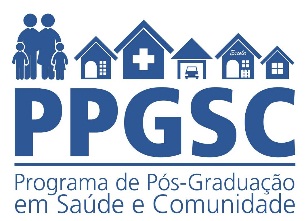 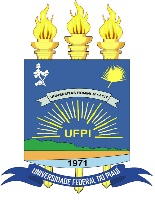 